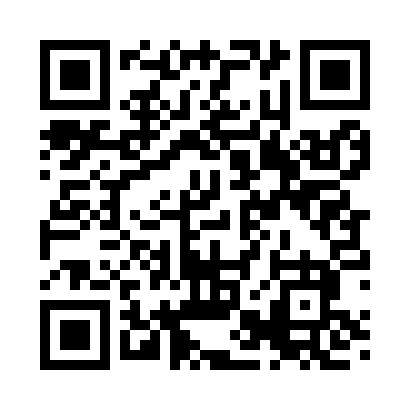 Prayer times for Rosserdale, Iowa, USAMon 1 Jul 2024 - Wed 31 Jul 2024High Latitude Method: Angle Based RulePrayer Calculation Method: Islamic Society of North AmericaAsar Calculation Method: ShafiPrayer times provided by https://www.salahtimes.comDateDayFajrSunriseDhuhrAsrMaghribIsha1Mon4:075:481:225:238:5510:362Tue4:085:491:225:238:5510:353Wed4:095:491:225:238:5510:354Thu4:105:501:225:238:5410:355Fri4:105:511:225:238:5410:346Sat4:115:511:235:238:5410:337Sun4:125:521:235:248:5310:338Mon4:135:531:235:248:5310:329Tue4:145:531:235:248:5310:3110Wed4:155:541:235:248:5210:3111Thu4:165:551:235:248:5210:3012Fri4:175:551:235:248:5110:2913Sat4:185:561:245:248:5110:2814Sun4:205:571:245:238:5010:2715Mon4:215:581:245:238:4910:2616Tue4:225:591:245:238:4910:2517Wed4:235:591:245:238:4810:2418Thu4:246:001:245:238:4710:2319Fri4:266:011:245:238:4710:2220Sat4:276:021:245:238:4610:2121Sun4:286:031:245:238:4510:1922Mon4:306:041:245:228:4410:1823Tue4:316:051:245:228:4310:1724Wed4:326:061:245:228:4210:1625Thu4:336:071:245:228:4110:1426Fri4:356:081:245:218:4010:1327Sat4:366:081:245:218:3910:1128Sun4:386:091:245:218:3810:1029Mon4:396:101:245:218:3710:0930Tue4:406:111:245:208:3610:0731Wed4:426:121:245:208:3510:06